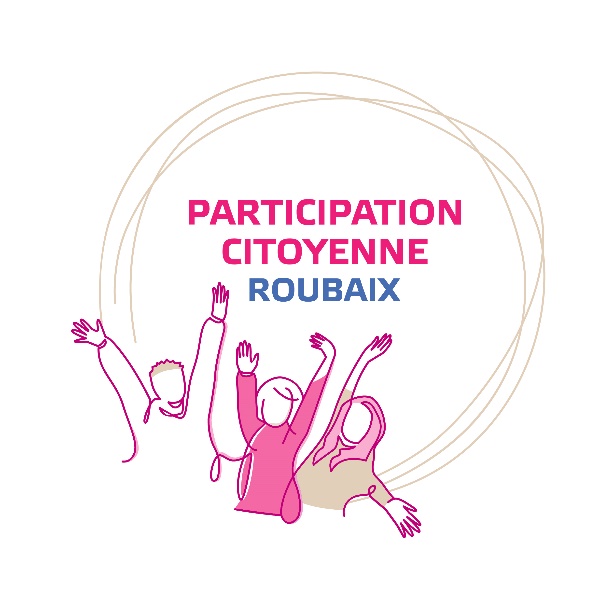 Vous souhaitez valoriser une action citoyenne, inscrivez-vous ! Vous avez mis en place une action visant à développer l’engagement et la participation dans votre quartier. Vous souhaitez participer au Forum des initiatives citoyennes et présenter votre action pour échanger avec d’autres et donner envie aux Roubaisiennes et Roubaisiens de s’investir. Merci de renseigner le formulaire ci-dessous afin de nous faire part de votre intérêt à participer et de nous retourner cette fiche à l’adresse mail suivante :participationcitoyenne@ville-roubaix.fr.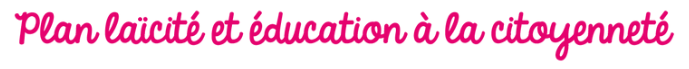 En lien avec le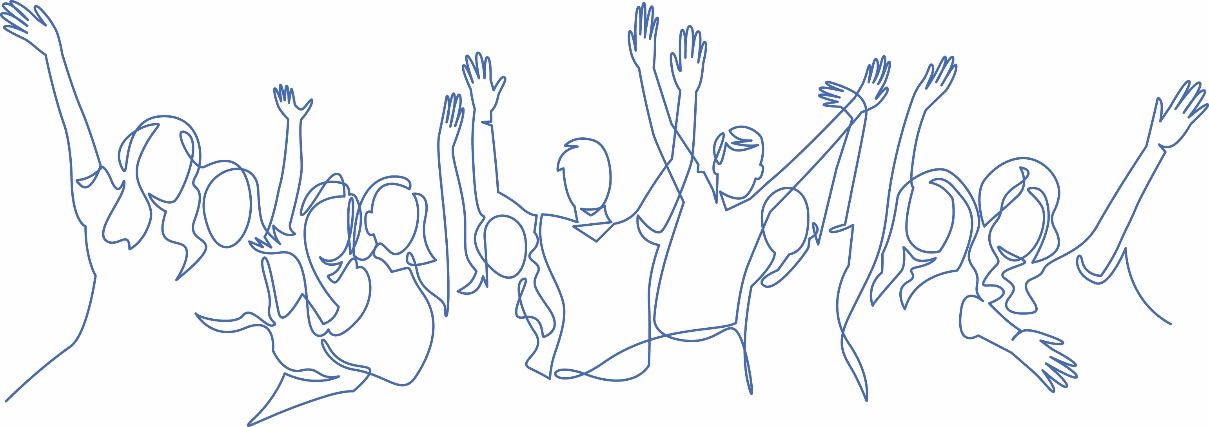 APPEL À PARTICIPATIONau Forum des Initiatives CitoyennesIDENTIFICATION DE LA STRUCTUREIDENTIFICATION DE LA STRUCTURENom de la structureNOM - Prénom du référent de l’actionNuméro de téléphone du référentMail du référent DESCRIPTION DE L’ACTION À VALORISERDESCRIPTION DE L’ACTION À VALORISERTitre de l’action menée que vous souhaitez valoriserDate de réalisation de l’actionObjectifs poursuivisDescriptif de l’action menéeApports pour les habitants et pour le quartierPARTICIPATION AU FORUM DES INITIATIVES CITOYENNESPARTICIPATION AU FORUM DES INITIATIVES CITOYENNESJe me préinscris au Forum Oui  Non Des outils ont-ils été produits grâce à l’action menée (jeux, guides, œuvres artistiques, etc) ? Si oui, lesquels ? Avez-vous la possibilité de les présenter au Forum pour alimenter votre stand ? Des temps forts seront prévus (débats, rencontres, tables rondes, etc). Seriez-vous d’accord pour y intervenir ?  Oui  NonDes bénéficiaires de l’action pourraient-ils venir partager leur expérience le jour du Forum à vos côtés ? Si oui, combien ?